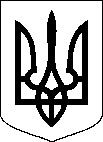 ОДЕСЬКИЙ ОКРУЖНИЙ АДМІНІСТРАТИВНИЙ СУДНАКАЗ13 серпня 2018 року 	      м. Одеса 				№ 145 -к/тр/аПро оголошення конкурсу на зайняття вакантної посадидержавної служби категорії «Б» в Одеському окружному адміністративному судіВідповідно до статті 22, 23 Закону України «Про державну службу» (зі змінами), Порядку проведення конкурсу на зайняття посад державної служби, затвердженого постановою Кабінету Міністрів України 25 березня 2016 року №246 (зі змінами) та Положення про проведення конкурсів для призначення на посади державних службовців у судах, органах та установах системи правосуддя, затвердженого рішенням Вищої ради правосуддя від 05 вересня 2017 року №2646/0/15-17, наказу Національного агентства України з питань державної служби "Про внесення змін до Порядку визначення спеціальних вимог до осіб, які претендують на зайняття посад державної служби категорій «Б» і «В»" від 16 березня 2018 року №62, зареєстрований в Міністерстві юстиції України 11 квітня 2018 року за №437/31889, керуючись статтею 155 Закону України «Про  судоустрій і статус суддів», -  НАКАЗУЮ: 1. Оголосити конкурс на зайняття вакантної посади державної служби категорії «Б» - завідувача сектором з питань інформаційних технологій та захисту інформації Одеського окружного адміністративного суду, згідно з умовою, що додається (Додаток 1).2. Встановити  термін для подачі кандидатами документів для участі у конкурсі                до 29 серпня 2018 року.3. Відділу управління персоналом надіслати цей наказ із додатками на електронну адресу Міжрегіонального Управління Національного агентства України з питань державної служби в Одеській, Миколаївській та Херсонській областях, Автономній Республіці Крим та м. Севастополі.4. Відповідальній особі по взаємодії суду із засобами масової інформації (прес-секретар) Салюк О.Ю. забезпечити оприлюднення цього наказу із додатком на офіційному веб-сайті Одеського окружного адміністративного суду в день оприлюднення інформації про оголошення конкурсу на Єдиному порталі вакансій державної служби Національного агентства України з питань державної служби.5. Провідному інженеру (з комп’ютерних систем) Одеського окружного адміністративного суду Бочевару К.І. забезпечити технічну підтримку проходження кандидатами електронного тестування. Відділу управління персоналом відповідно до Порядку організувати облік, реєстрацію та перевірку документів, поданих кандидатами.           6. Контроль за виконанням цього наказу залишаю за собою.В. о. керівника апарату суду 			        		            Н.Д.БойкоВИКОНАВЕЦЬ:Головний спеціаліст відділу управління персоналом__________________ Бобровська О.Ю.                                         Одеського окружного адміністративного суду ПОГОДЖЕНО:Начальник відділу управління персоналом     ________________________Кисилівська А.Є.  Одеського окружного адміністративного суду Головний спеціаліст (юрисконсульт)Одеського окружного адміністративного суду _______________________ Грабова Я.О.В.о. головного спеціаліста по взаємодії суду із засобами масової інформації (прес-секретаря)Одеського окружного адміністративного суду _______________________ Салюк О.Ю.Провідний інженер (з комп’ютерних систем)Одеського окружного адміністративного суду _______________________ Бочевар К.І.